RIWAYAT HIDUPNASRULLAH. Lahir pada tanggal 14 Februari 1994 di Majene. Beragama Islam. Penulis adalah anak pertama dari dua bersaudara, Putra dari pasangan Suharli, Supriati. Penulis menempuh pendidikan formal pada tingkat taman kanak-kanak di TK Aisyiah Bustanul Athfal tahun  1999 dan tamat pada tahun 2001. Pada tahun yang sama penulis melanjutkan pendidikan dasar di SDN 12 Pellattoang dan tamat pada tahun 2006. Pada tahun yang sama, Penulis melanjutkan pendidikannya di SMP Neg. 4 Tammero’do Sendana dan tamat pada tahun 2009. Pendidikan sekolah menengah atas di tempuh di SMAN 1Sendana , pada tahun 2009 – 2012 jurusan IPA. Pada Tahun 2012, Penulis melanjutkan studinya pada Jurusan Pendidikan Luar Biasa (S1 PLB) Fakultas Ilmu Pendidikan Universitas Negeri Makassar. Pengalaman Organisasi penulis selama perkuliahan yaitu : Pengurus HMJ PLB FIP UNM Periode 2013-2014 dan Pengurus UKM OLAHRAGA UNM  Periode 2013 – 2014.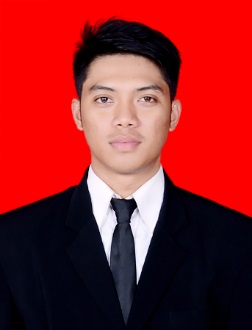 